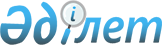 Об утверждении Правил размещения в ведомственных информационно-справочных системах сведений о вакантных руководящих должностях и требований, предъявляемых к кандидатам на их замещение
					
			Утративший силу
			
			
		
					Приказ Министра по чрезвычайным ситуациям Республики Казахстан от 21 сентября 2021 года № 464. Зарегистрирован в Министерстве юстиции Республики Казахстан 24 сентября 2021 года № 24505. Утратил силу приказом и.о. Министра по чрезвычайным ситуациям Республики Казахстан от 18 августа 2022 года № 33.
      Сноска. Утратил силу приказом и.о. Министра по чрезвычайным ситуациям РК от 18.08.2022 № 33 (вводится в действие с 11.09.2022).
      В соответствии с пунктом 6 статьи 29 Закона Республики Казахстан "О правоохранительной службе" ПРИКАЗЫВАЮ:
      1. Утвердить прилагаемые Правила размещения в ведомственных информационно-справочных системах сведений о вакантных руководящих должностях и требований, предъявляемых к кандидатам на их замещение
      2. Департаменту кадровой политики Министерства по чрезвычайным ситуациям Республики Казахстан в установленном законодательством Республики Казахстан порядке обеспечить:
      1) государственную регистрацию настоящего приказа в Министерстве юстиции Республики Казахстан;
      2) размещение настоящего приказа на интернет-ресурсе Министерства по чрезвычайным ситуациям Республики Казахстан;
      3) в течение десяти рабочих дней после государственной регистрации настоящего приказа представление в Юридический департамент Министерства по чрезвычайным ситуациям Республики Казахстан сведений об исполнении мероприятий, предусмотренных подпунктами 1) и 2) настоящего пункта.
      3. Контроль за исполнением настоящего приказа возложить на курирующего вице-министра по чрезвычайным ситуациям Республики Казахстан и Департамент кадровой политики Министерства по чрезвычайным ситуациям Республики Казахстан.
      4. Настоящий приказ вводится в действие по истечении десяти календарных дней после дня его первого официального опубликования. Правила размещения в ведомственных информационно-справочных системах сведений о вакантных руководящих должностях и требований, предъявляемых к кандидатам на их замещение
      1. Настоящие Правила размещения в ведомственных информационно-справочных системах сведений о вакантных руководящих должностях и требований, предъявляемых к кандидатам на их замещение разработаны в соответствии с пунктом 6 статьи 29 Закона Республики Казахстан "О правоохранительной службе" (далее - Закон) и определяют порядок размещения в ведомственных информационно-справочных системах сведений о вакантных руководящих должностях и требований, предъявляемых к кандидатам на их замещение.
      Действие настоящих Правил распространяется в отношении вакантных руководящих должностей органов гражданской защиты (далее - ОГЗ), которым присваиваются специальные звания "гражданской защиты".
      2. Под ведомственной информационно-справочной системой в настоящих Правилах понимается официальный интернет-ресурс Министерства по чрезвычайным ситуациям Республики Казахстан, доменное имя (адрес) www.gov.kz/memleket/entities/emer (далее – информационная система).
      3. Перечень руководящих должностей ОГЗ утвержден приказом Министра чрезвычайным ситуациям Республики Казахстан (далее - Министр) от 26 мая 2021 года № 235 "Об утверждении Перечня руководящих должностей органов гражданской защиты Республики Казахстан" (зарегистрирован в Реестре государственной регистрации нормативных правовых актов № 22892).
      4. В информационной системе размещаются сведения о вакантных руководящих должностях и требования, предъявляемые к кандидатам на их замещение, назначение которых входит в компетенцию Министра, вице-министров по чрезвычайным ситуациям Республики Казахстан и уполномоченных руководителей ОГЗ в разделе "Направления деятельности" в подразделе "Кадровая политика".
      5. В информационной системе сведения о вакантных руководящих должностях и требования, предъявляемые к кандидатам на их замещение, размещаются подразделениями по связям с общественностью ОГЗ по представлению кадровой службы ОГЗ (в произвольной форме), в течение десяти рабочих дней со дня образования вакантных руководящих должностей, по форме согласно приложению к настоящим Правилам на государственном и русском языках.
      Сведения о вакантных руководящих должностях и требования, предъявляемые к кандидатам на их замещение исключаются из информационной системы в течении 5 (пяти) рабочих дней со дня их замещения.
      6. Требования, предъявляемые к кандидатам на замещение вакантных руководящих должностей, определяются в соответствии с квалификационными требованиями к категориям должностей ОГЗ, утверждаемыми в соответствии с пунктом 3 статьи 29 Закона.
      Форма Сведения о вакантных руководящих должностях и требования, предъявляемые к кандидатам на их замещение
					© 2012. РГП на ПХВ «Институт законодательства и правовой информации Республики Казахстан» Министерства юстиции Республики Казахстан
				
      Министр по чрезвычайным ситуациямРеспублики Казахстан 

Ю. Ильин
Утверждены
приказом Министра
по чрезвычайным ситуациям
Республики Казахстан
от 21 сентября 2021 года № 464Приложение
к Правилам размещения
в ведомственных
информационно-справочных
системах сведений
о вакантных руководящих
должностях и требований,
предъявляемых к кандидатам
на их замещение
Наименование вакантной руководящей должности
Количество вакансий
Требования, предъявляемые к кандидатам на замещение вакантной руководящей должности
Министерство по чрезвычайным ситуациям Республики Казахстан (далее - Министерство)
Министерство по чрезвычайным ситуациям Республики Казахстан (далее - Министерство)
Министерство по чрезвычайным ситуациям Республики Казахстан (далее - Министерство)
Территориальные подразделения и подведомственные государственные учреждения Министерства
Территориальные подразделения и подведомственные государственные учреждения Министерства
Территориальные подразделения и подведомственные государственные учреждения Министерства